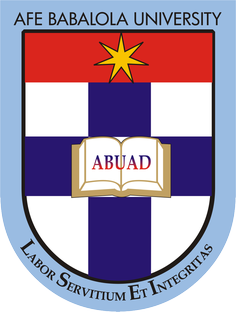 A TECHNICAL REPORT ONOPTIMIZATION OF ENGINEERING RESOURCES IN THE COUNTRY AND HOW WE CAN FACILITATE TIMELY COMPLETION OF ENGINEERING PROJECTS WITHIN THE ALLOCATED BUDGETNAME: NDIBE ARIZE CHUKWUEMEKAMATRIC NO: 17/ENG06/056DEPARTMENT: MECHANICAL ENGINEERINGSUBMITTED TOEngr. O. J. OYEBODELecturer in the Civil Engineering Department,COLLEGE OF ENGINEERING,AFE BABALOLA UNIVERSITY, ADO-EKITI, NIGERIA.IN PARIAL FULFILMENT OF REQUIREMENTS FOR THE AWARD OF BACHELOR OF ENGINEERING (B. ENG) DEGREE IN MECHANICAL ENGINEERING.MAY 2020.Good day Your Excellency,It’s my honour to be in your midst today, without wasting much of your time, I would like to talk about the topic on ground OPTIMIZATION OF ENGINEERING RESOURCES IN THE COUNTRY AND HOW WE CAN FACILITATE TIMELY COMPLETION OF ENGINEERING PROJECTS WITHIN THE ALLOCATED BUDGETEngineering is a major factor contributing and supporting the growth of 	Nigerians economy and also in developing the quality of living for all Nigerian citizens. Therefore, there is an important relationship between a Nigerians engineering capacity and our economic development. However, the length to which engineering can aid development in Nigeria is also partly dependent upon the Nigerian Federal Government committing finance and resources, which we highly praise you for apportioning a certain amount in the budget, required for the completion of infrastructure projects, as well as developing a favourable business environment with good regulation and without corruption. The research undertaken for this study has highlighted the lack of disaggregated data for engineering across the world, with not even an occupational breakdown for engineering as a whole in many instances, let alone across the range of engineering disciplines. This in itself is an important finding.Engineering is a wide field of study that can contribute to the rise of our Nigerians economic status in the world through many different means. By investing in transportation, infrastructure bridges, dams, communication, waste management, water supply and sanitation, energy and digital infrastructure, countries can raise their productivity and intensify other economic variables. Through having a well-developed transport and communications infrastructure, Nigeria will be better able to get goods and services to market and move workers to jobs at a cheaper and faster rate. A strong communications network allows a rapid and free flow of information, helping to ensure businesses can communicate and make timely decisions. Just like Prof Calestous of Havard Kenedy School said and I quote “you cannot have an economy without engineering. This is because engineering plays a crucial role in the production of goods and services, through creating new knowledge and ensuring there is the capacity in place to produce and move goods and services, infrastructure, transportation networks and logistical arrangements.”In Conclusion, all I’m trying to say is that the government can facilitate the completion of various abandoned engineering projects and also give birth to new ideas by investing adequately in the engineering sector of Nigeria.Thank you for giving me a listening ear, Mr President. 